АКТ визуального осмотра земельного участкаДата осмотра       20 сентября 2019 годаВремя осмотра   15-30 по адресу: Российская Федерация, Оренбургская область, Оренбургский район, с/с Подгородне-Покровский, с.Павловка, ул.Утренней Зари, площадью 765 кв.м., кадастровый номер 56:21:1802001:2556Лица, проводившие осмотр:Ахмерова Ольга Геннадьевна – ведущий специалист администрации МО Подгородне-Покровский сельсовет;Ломакин Андрей Владимирович - ведущий специалист администрации МО Подгородне-Покровский сельсовет.На основании заявления Поставного В.И. действующего по доверенности от  09.04.2019 от собственника земельного участка Поставной Н.Г. (№357 от 16.09.2019) по адресу обл.Оренбургская, р-н Оренбургский, с/с Подгородне-Покровский, с.Павловка, ул.Утренней Зари, о выдаче разрешения на отклонение от предельных параметров разрешенного строительства для строительства жилого дома на земельном участке площадью 765 кв.м. путем уменьшения расстояния от границы участка со стороны земельного участка с кадастровым номером 56:21:1802001:2561 до жилого дома с 3,0 метров до 2,80 метров и от границы участка со стороны земельного участка с кадастровым номером 56:21:1802001:2555 до жилого дома с 3,0 метров до 2,60 метров комиссия выехала на место нахождения земельного участка.При визуальном осмотре выявлено, что на земельном участке расположен объект незавершенного строительства в границах указанных в схеме.Акт составлен в 1 экземпляре для приобщения к делу по публичным слушаниям назначенным на 08.10.2019 с 15-30.Прилагаются 2 фотографии на 1 листе.Подписи лиц, проводивших осмотр:Ахмерова О.Г.    __________________Ломакин А.В. ___________________Приложение к акту осмотра от  20.09.2019 – ул.Утренней Зари, с.Павловка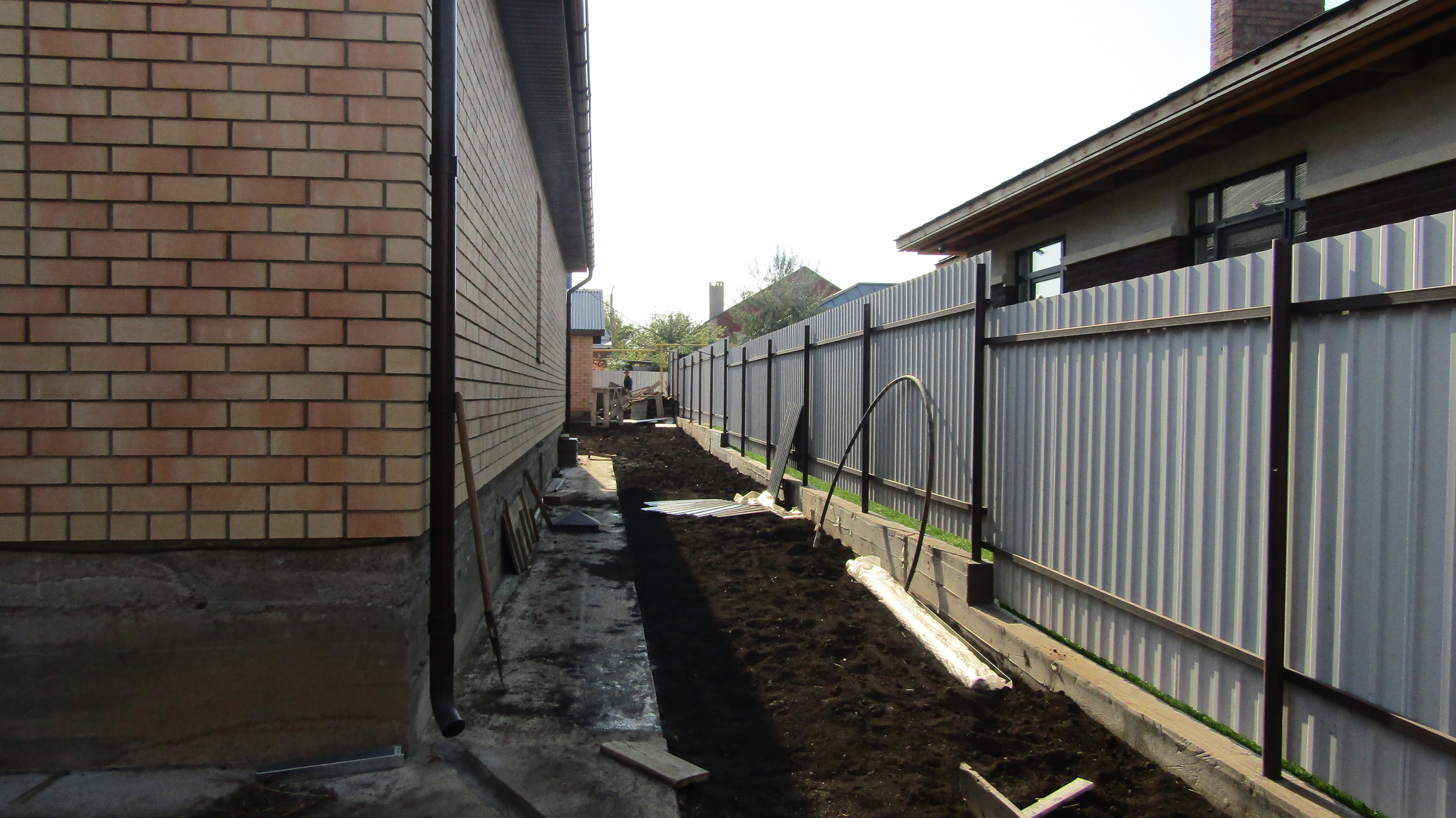 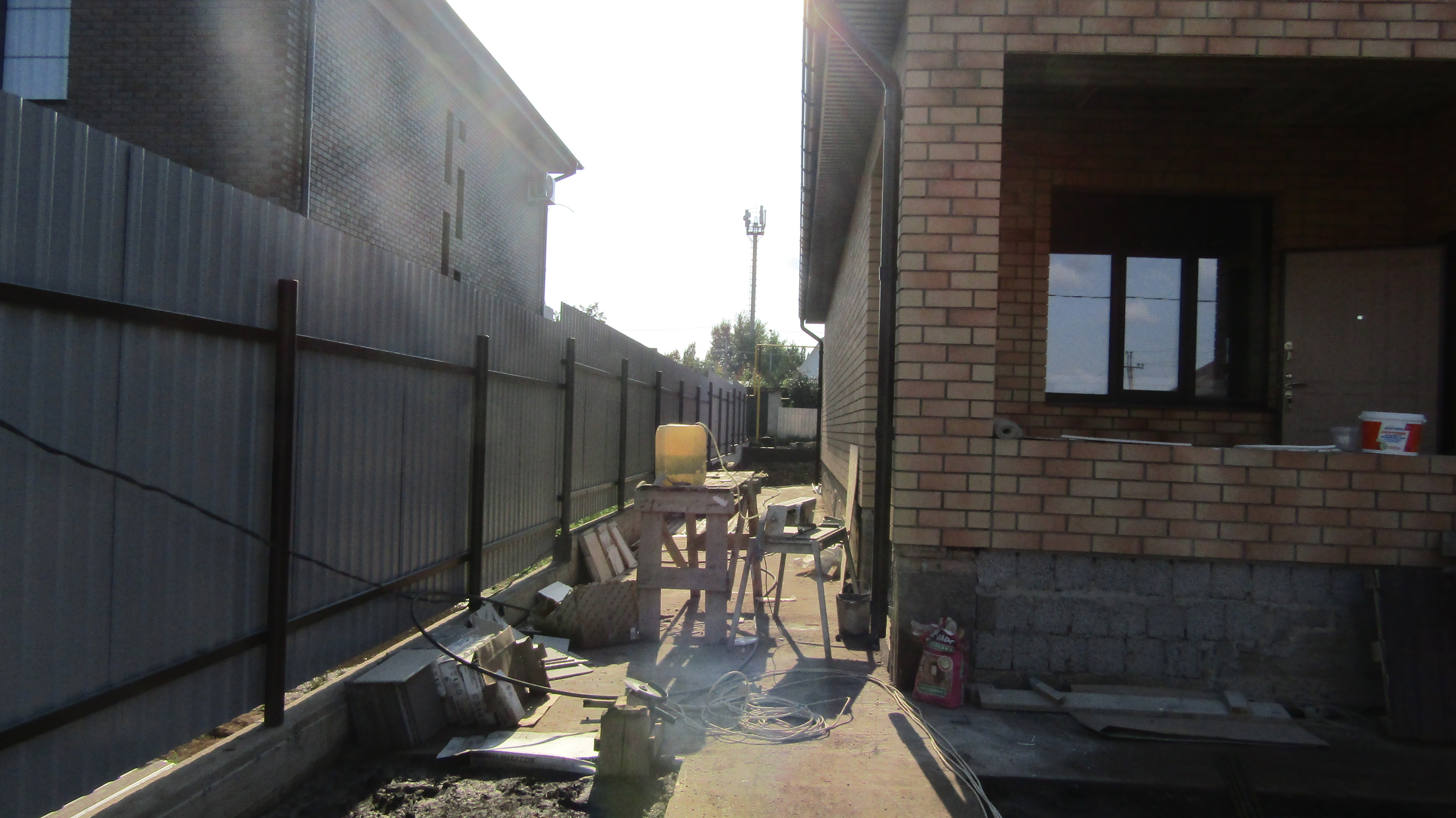 